CIÊNCIAS ATIVIDADE ON LINE HOJE VAMOS FALAR SOBRE O NOSSO CORPO.OBSERVE AS IMAGENS.OLHE O QUE AS PESSOAS ESTÃO FAZENDO.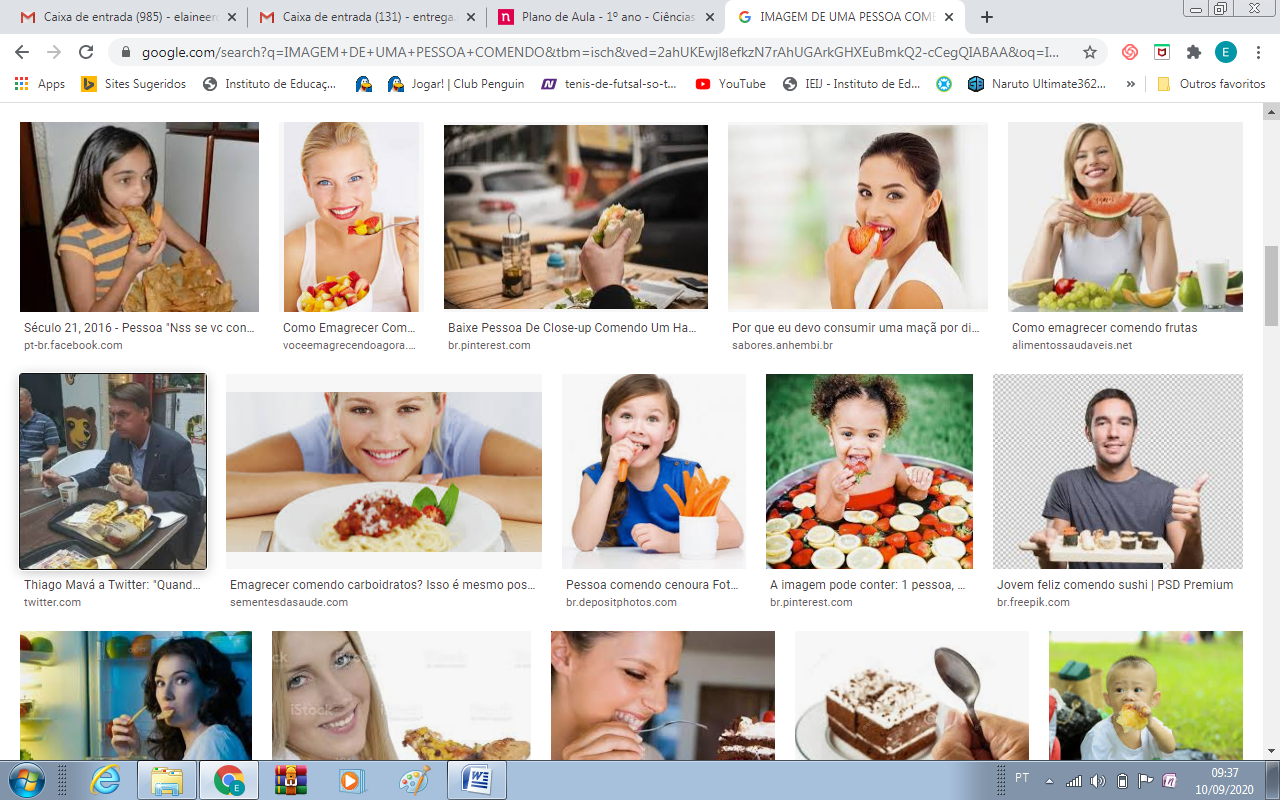 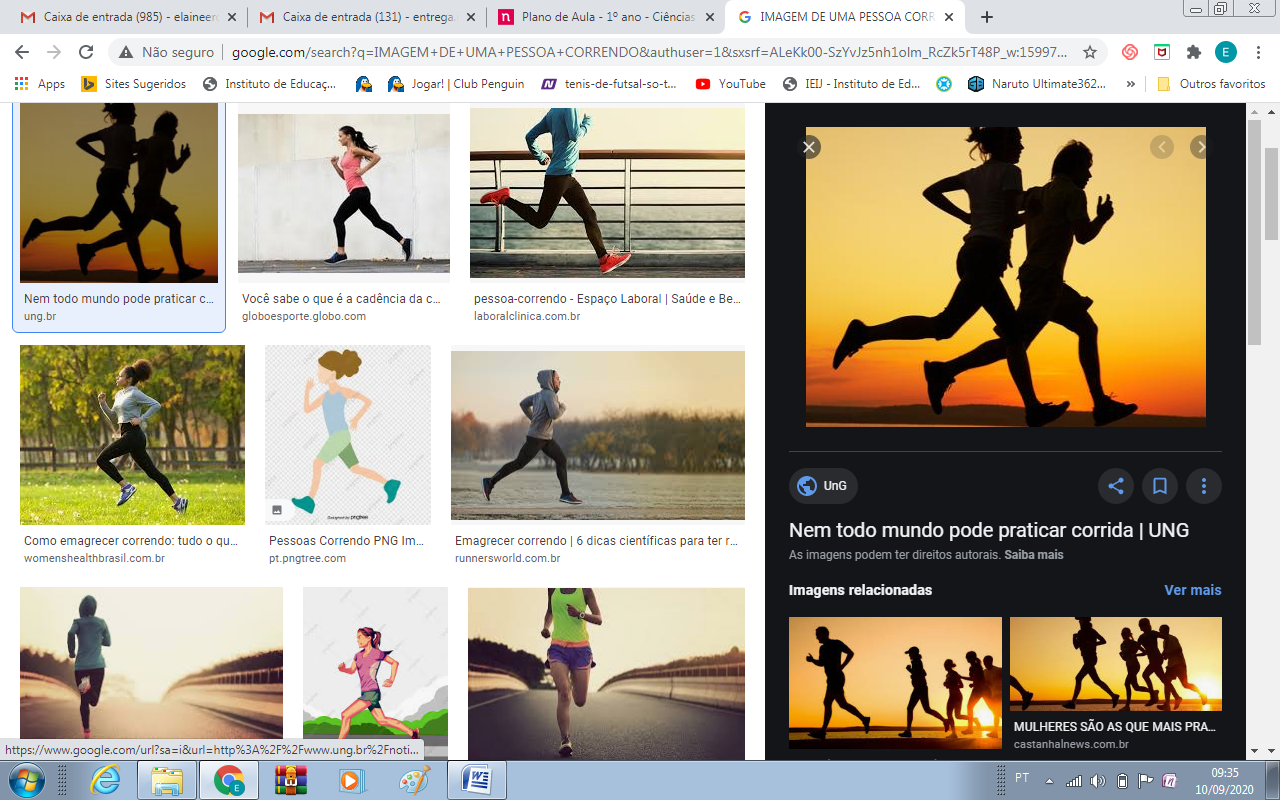 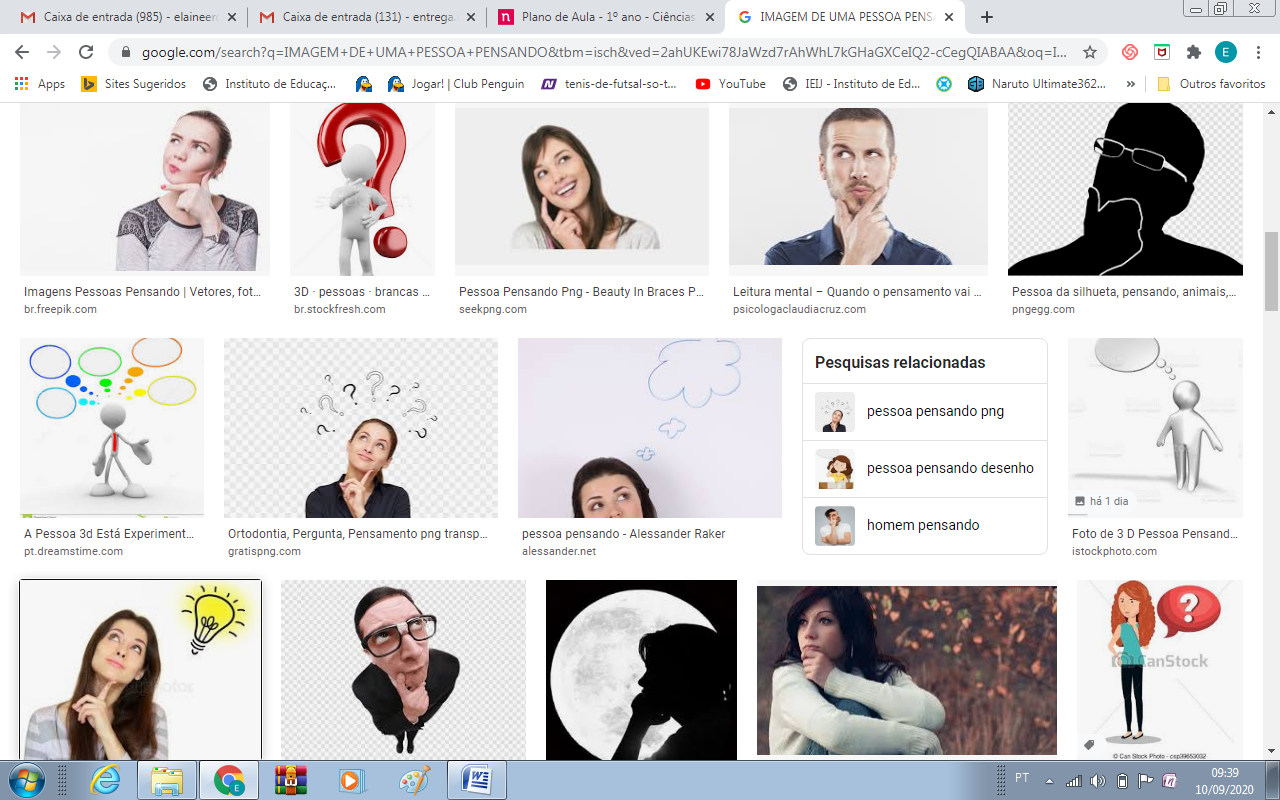 ATIVIDADE ORAL:O que acontece com o alimento depois que mastigamos e engolimos? Para onde ele vai?O que você sente depois de correr bastante em uma brincadeira ou jogo? Como fica seu corpo?Como fica sua respiração depois de correr muito?Você já observou as batidas do seu coração depois de fazer atividades físicas, como correr e dançar?O que acontece com a água e o suco que bebemos dentro do nosso corpo?DEPOIS DA NOSSA CONVERSA RESPONDA:O QUE VOCÊ ACHA QUE HÁ DENTRO DO NOSSO CORPO QUE NOS AJUDA NAS ATIVIDADES:DE CORRER:_______________________________________________________________________________________________________________________________________________________________________________________________________________________________________________________DE RESPIRAR: __________________________________________________________________________________________________________________________________________________________________________________________________________________________________________________________DE CONVERSAR: ________________________________________________________________________________________________________________________________________________________________________________________________________________________________________________________DE SE ALIMENTAR: __________________________________________________________________________________________________________________